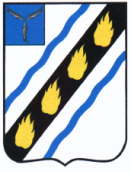 АДМИНИСТРАЦИЯ МЕЧЕТНЕНСКОГО МУНИЦИПАЛЬНОГО ОБРАЗОВАНИЯ
СОВЕТСКОГО МУНИЦИПАЛЬНОГО РАЙОНА САРАТОВСКОЙ ОБЛАСТИ  ПОСТАНОВЛЕНИЕ                              от 11.10. 2018 №  44с. МечетноеОб утверждении Правил внутреннего трудового распорядкадля работников администрации Мечетненского  муниципального образования Советского муниципального района Саратовской области  В соответствии с Трудовым кодексом Российской Федерации, Законом Саратовской области  от  02.08.2007  № 157-ЗСО «О  некоторых  вопросам  муниципальной  службы  в  Саратовской области», Федеральным законом от 02.03.2007 № 25-ФЗ «О муниципальной службе в Российской Федерации» и руководствуясь Уставом Мечетненского муниципального образования, администрация Мечетненского муниципального образования ПОСТАНОВЛЯЕТ:	1. Утвердить  Правила внутреннего трудового распорядка для работников администрации Мечетненского  муниципального образования Советского  муниципального района Саратовской области согласно приложению. 2. Постановление администрации Мечетненского  муниципального образования от 25.05.2012 № 23 «Об утверждении Правил внутреннего трудового  распорядка администрации Мечетненского муниципального образования Советского муниципального района Саратовской области»  признать  утратившим силу.3. Настоящее постановление вступает в силу со дня официального обнародования в установленном порядке.Глава Мечетненского муниципального образования 			                Е.Н. Чуйкова Шишкина Т.Н.6 81 86ПРАВИЛАвнутреннего  трудового распорядка для работников администрацииМечетненского  муниципального образования Советского  муниципального района  Саратовской области1. Общие положения	 1. Настоящие Правила внутреннего трудового распорядка (далее – Правила) разработаны в целях  укрепления  трудовой  дисциплины,  совершенствования  организации труда, рационального использования рабочего времени в  соответствии  с  Конституцией  Российской  Федерации  и  иными  нормативными  актами. 	2. Правила внутреннего трудового распорядка – локальный нормативный акт администрации Мечетненского  муниципального образования Советского муниципального района Саратовской области, регламентирующий в соответствии с Трудовым кодексом Российской Федерации, Законом Саратовской области  от  02.08.2007  № 157-ЗСО «О  некоторых  вопросам  муниципальной  службы  в  Саратовской области», Федеральным законом от 02.03.2007 № 25-ФЗ «О муниципальной службе в Российской Федерации»  и иными федеральными законами порядок приема и увольнения, основные права и обязанности и ответственность сторон трудового договора, режим работы, время отдыха, применяемые меры поощрения и взыскания, а также иные вопросы регулирования трудовых отношений. 	3. Правила распространяются на всех работников администрации Мечетненского  муниципального образования Советского  муниципального  района Саратовской  области.2. Порядок приема и увольнения	 4. Порядок замещения и освобождения должностей муниципальной службы регулируется в соответствии с Трудовым кодексом Российской Федерации, Законом Саратовской области от 02.08.2007 № 157-ЗСО «О некоторых  вопросах  муниципальной  службы  в  Саратовской  области», Федеральным законом от 02.03.2007 № 25-ФЗ «О муниципальной службе в Российской Федерации» и иными федеральными законами.	5. Муниципальные служащие технический и хозяйственный персонал администрации  Мечетненского муниципального образования Советского  муниципального района Саратовской области (далее – работники) реализуют право на труд путем заключения трудовых договоров с администрацией  Мечетненского  муниципального образования  (далее  работодатель).	6. При заключении трудового договора лицо, поступающее на работу, предъявляет работодателю:	а) паспорт или иной документ, удостоверяющий личность;	 б) трудовую книжку, за исключением случаев, когда трудовой договор заключается впервые или работник поступает на работу на условиях совместительства;	 в) страховое свидетельство обязательного пенсионного страхования, за исключением случаев, когда трудовой договор (контракт) заключается впервые;	 г) документы воинского учета - для граждан, пребывающих в запасе, и лиц, подлежащих призыву на военную службу;	д) документ об образовании, о квалификации или наличии специальных знаний – при поступлении на работу, требующую специальных знаний или специальной подготовки;е) заявление с просьбой о поступлении на работу и замещении соответствующей должности;ж) собственноручно заполненную и подписанную анкету по форме, установленной уполномоченным Правительством Российской Федерации федеральным органом исполнительной власти;з) свидетельство о постановке физического лица на учет в налоговом органе по месту жительства на территории Российской Федерации.и) заключение медицинской организации об отсутствии заболевания, препятствующего поступлению на муниципальную службу (для лиц, претендующих на замещение должностей муниципальной службы);к) сведения о доходах за год, предшествующий году поступления на муниципальную службу, об имуществе и обязательствах имущественного характера на себя, на супруга (супругу) и несовершеннолетних детей (для лиц, претендующих на замещение должностей муниципальной службы, включенные в Перечень должностей, утвержденный решением Совета депутатов Мечетненского  муниципального образования);л) согласие на обработку своих персональных данных;м) сведения об адресах сайтов и (или) страниц сайтов в информационно-телекоммуникационной сети «Интернет», на которых гражданин, претендующий на замещение должности муниципальной службы, муниципальный служащий размещали общедоступную информацию, а также данные, позволяющие их идентифицировать; н) иные документы, предусмотренные федеральными законами, указами Президента Российской Федерации и постановлениями Правительства Российской Федерации.Прием на работу без предъявления указанных документов не допускается. 	 7. Прием на работу оформляется распоряжением администрации Мечетненского муниципального образования, изданным на основании  личного заявления работника и заключенного с ним  трудового  договора. В распоряжении должны быть  указаны наименование должности согласно штатному расписанию, размер заработной платы, дата принятия на работу и срок действия трудового договора (при заключении срочных трудовых договоров).	 8. При поступлении на работу работодатели обязаны:	 - ознакомить  работников – с должностной инструкцией, а также  условиями труда и разъяснить права и обязанности;	 - ознакомить с правилами внутреннего трудового распорядка, локальными  нормативными  актами,  непосредственно  связанными  с  трудовой  деятельностью  работников.	9. Работодатель обязан вести трудовые книжки на каждого работника, проработавшего у него свыше пяти дней, в случае, если работа у данного работодателя является для работника основной.	10. Прекращение трудового договора может иметь место только по основаниям, предусмотренным Трудовым  кодексом  Российской  Федерации, а  для  муниципальных служащих  также  Федеральным  законом  от  02.03.2007  №  25-ФЗ  «О  муниципальной  службе  в  Российской  Федерации»  и Законом Саратовской области от  02.08.2007 № 157-ЗСО «О некоторых  вопросах  муниципальной  службы  в  Саратовской  области».	Работники имеют право расторгнуть трудовой договор, предупредив об этом работодателя  в  письменной  форме  не  позднее, чем за две недели до увольнения.  Течение  указанного  срока  начинается  на  следующий  день  после  получения  работодателем  заявления  работника  об  увольнении (статья 80 Трудового  кодекса  Российской  Федерации).	Трудовой договор может быть в любое время, расторгнут  по  соглашению сторон трудового договора (статья 78 Трудового кодекса Российской Федерации). При этом составляется соглашение между работником и работодателем. 	Прекращение трудового договора оформляется распоряжением  работодателя.	 С распоряжением работодателя о прекращении трудового договора работник должен быть ознакомлен под роспись. По требованию работника работодатель обязан выдать ему надлежащим образом заверенную копию указанного распоряжения. В случае, когда распоряжение о прекращении трудового договора невозможно довести до сведения работника или работник отказывается ознакомиться с ним под роспись, на распоряжении  производится соответствующая запись.Днем прекращения трудового договора во всех случаях является последний день работы работника, за исключением случаев, когда работник фактически не работал, но за ним сохранялось место работы (должность).В день прекращения трудового договора работодатель обязан выдать работнику трудовую книжку и произвести с ним расчет. По письменному заявлению работника работодатель также обязан выдать ему заверенные надлежащим образом копии документов, связанных с работой. 	 Записи об основании и о причине прекращения  трудового  договора в трудовую книжку должны производиться в точном соответствии с формулировкой действующего законодательства и со ссылкой на соответствующую статью, часть  статьи,  пункт  статьи  Трудового  кодекса  Российской  Федерации. Срочный трудовой договор прекращается с истечением срока его действия. О прекращении трудового договора в связи с истечением срока его действия работник должен быть предупрежден в письменной форме не менее чем за три календарных дня до увольнения, за исключением случаев, когда истекает срок действия срочного трудового договора, заключенного на время исполнения обязанностей отсутствующего работника.Трудовой договор, заключенный на время выполнения определенной работы, прекращается по завершении этой работы.Трудовой договор, заключенный на время исполнения обязанностей отсутствующего работника, прекращается с выходом этого работника на работу.3. Основные права и обязанности работника	11. Работник имеет право на:	- заключение,  изменение  и  расторжение  трудового  договора  в  порядке  и  на условиях, которые установлены Трудовым кодексом Российской  Федерации,  а  для  муниципальных  служащих  также  федеральным  законом  от 02.03.2007  №  25-ФЗ  «О  муниципальной  службе  в  Российской  Федерации»  и  Законом Саратовской  области от 02.08.2007 № 157-ЗСО «О некоторых вопросах  муниципальной  службы в Саратовской области;	- предоставление  ему  работы,  обусловленной  трудовым  договором;	- рабочее место, соответствующее государственным нормативным  требованиям  охраны  труда  и  условиям,  предусмотренным  коллективным  договором;	- своевременную  и  в  полном  объеме  выплату  заработной  платы  в  соответствии  со  своей  квалификацией,  сложностью труда,  количеством  и  качеством  выполненной  работы;	- отдых, обеспечиваемый  установлением  нормальной  продолжительности  рабочего  времени,  сокращенного  рабочего  времени  для  отдельных  профессий  и  категорий  работников,  предоставлением  еженедельных  выходных  дней,  нерабочих  праздничных  дней,  оплачиваемых  ежегодных  отпусков;	- полную  достоверную  информацию  об  условиях  труда  и  требованиях  охраны  труда  на  рабочем  месте;	- профессиональную  подготовку, переподготовку  и  повышение  своей  квалификации  в  порядке,  установленном  Трудовым  кодексом  Российской  Федерации,  а  для  муниципальных служащих  также  федеральным  законом  от  02.03.2007  №  25-ФЗ  «О  муниципальной  службе  в  Российской  Федерации»  и  Законом  Саратовской  области  от  02.08.2007  №  157-ЗСО  «О  некоторых  вопросах  муниципальной  службы  в  Саратовской  области»;	- объединение,  включая  право  на  создание  профессиональных  союзов  и  вступление  в  них  для  защиты  своих  трудовых  прав,  свобод  и  законных  интересов;	- участие  в управлении  организацией  в  предусмотренных  Трудовым  кодексом  Российской  Федерации, а  для  муниципальных служащих также  федеральным  законом  от 02.03.2007  №  25-ФЗ  «О  муниципальной  службе  в  Российской  Федерации»  и  Законом  Саратовской  области  от  02.08.2007  № 157-ЗСО «О  некоторых  вопросах  муниципальной  службы  в  Саратовской  области» формах;	- защиту своих трудовых  прав, свобод и законных интересов всеми не  запрещенными законом способами;	- разрешение индивидуальных и коллективных трудовых споров,  включая право на забастовку,  в  порядке,  установленном  Трудовым  кодексом  Российской  Федерации, а  для  муниципальных служащих  также федеральным  законом  от 02.03.2007  №  25-ФЗ  «О  муниципальной  службе  в  Российской  Федерации»  и  Законом  Саратовской  области от  02.08.2007  № 157-ЗСО  «О  некоторых  вопросах  муниципальной  службы  в  Саратовской  области»;	- возмещение  вреда,  причиненного  ему  в  связи  с  исполнением  трудовых обязанностей, и компенсацию морального вреда в порядке,  установленном Трудовым кодексом Российской Федерации, а для  муниципальных служащих  также федеральным  законом  от  02.03.2007  №  25-ФЗ «О муниципальной службе в Российской Федерации» и  Законом  Саратовской  области от  02.08.2007  № 157-ЗСО «О  некоторых  вопросах  муниципальной  службы  в  Саратовской  области»;	- обязательное  социальное  страхование  в  случаях,  предусмотренных  федеральными  законами.	Работник  обязан:-  добросовестно исполнять свои трудовые обязанности, возложенные на него трудовым договором и в соответствии с должностной инструкцией;	-  соблюдать  правила  внутреннего трудового  распорядка;	-  соблюдать  трудовую  дисциплину;	-  выполнять  установленные  нормы  труда;	-  соблюдать  требования  по  охране  труда  и обеспечению  безопасности  труда;	- бережно относиться к имуществу работодателя (в том числе к имуществу третьих лиц, находящемуся у работодателя, если работодатель несет ответственность за сохранность этого имущества) и других работников;- незамедлительно сообщить работодателю либо непосредственному руководителю о возникновении ситуации, представляющей угрозу жизни и здоровью людей, сохранности имущества работодателя (в том числе имущества третьих лиц, находящегося у работодателя, если работодатель несет ответственность за сохранность этого имущества).Муниципальные служащие так же обязаны:- соблюдать ограничения, выполнять обязательства, не нарушать запреты, которые установлены Федеральным законом от 02.03.2007  №  25-ФЗ «О  муниципальной  службе  в  Российской  Федерации», Федеральным законом от 25.12.2008 № 273-ФЗ «О противодействии коррупции» и другими федеральными законами;- соблюдать Кодекс этики и служебного поведения муниципальных служащих Саратовской области.4. Основные права и обязанности работодателя12. Работодатель  имеет  право: 	 - заключать,  изменять  и  расторгать  трудовые  договоры  с  работниками  в  порядке  и  на  условиях, которые установлены Трудовым  кодексом Российской  Федерации, а  для  муниципальных служащих  также федеральным  законом  от  02.03.2007  №  25  - ФЗ  «О  муниципальной  службе  в  Российской  Федерации»  и  Законом  Саратовской  области от  02.08.2007  № 157-ЗСО «О  некоторых  вопросах  муниципальной  службы  в  Саратовской  области»;	- поощрять работников за добросовестный эффективный  труд;	- требовать от работников исполнения ими трудовых обязанностей и бережного отношения к имуществу работодателя (в том числе к имуществу третьих лиц, находящемуся у работодателя, если работодатель несет ответственность за сохранность этого имущества) и других работников, соблюдения правил внутреннего трудового распорядка;	- привлекать работников к дисциплинарной и материальной  ответственности  порядке,  установленном  Трудовым  кодексом Российской  Федерации,  а  для  муниципальных служащих  также федеральным  законом  от  02.03.2007  №  25-ФЗ  «О  муниципальной  службе  в  Российской  Федерации»  и  Законом  Саратовской  области  от  02.08.2007  № 157-ЗСО «О  некоторых  вопросах  муниципальной  службы  в  Саратовской  области»;	- принимать  локальные  нормативные  акты;	- создавать  объединения  работодателей  в  целях  представительства  и  защиты своих  интересов  и  вступать  в  них;- реализовывать права, предоставленные ему законодательством о специальной оценке условий труда.	Работодатель обязан:	- соблюдать трудовое законодательство и иные нормативные правовые акты, содержащие нормы трудового права, локальные нормативные акты, условия соглашений и трудовых договоров;- предоставлять работникам работу, обусловленную трудовым договором;- обеспечивать безопасность и условия труда, соответствующие государственным нормативным требованиям охраны труда;- обеспечивать работников оборудованием, инструментами, технической документацией и иными средствами, необходимыми для исполнения ими трудовых обязанностей;- обеспечивать работникам равную оплату за труд равной ценности;- выплачивать в полном размере причитающуюся  работникам  заработную  плату, в установленные настоящими Правилами сроки. Заработная плата начисляется на банковскую карту Работника  (оформленную  за  счет  средств Работодателя). Заработная плата выплачивается два раза в месяц: за первую половину месяца – 30 числа отчетного месяца, а за вторую половину месяца – 15 числа месяца, следующего за отчетным;- оплачивать отпуск работнику не позднее, чем за три дня до его начала; 	- вести коллективные  переговоры в  установленном  Трудовым  кодексом Российской Федерации, а  для  муниципальных служащих  также  федеральным  законом  от  02.03.2007  №  25-ФЗ  «О  муниципальной  службе  в  Российской  Федерации»  и  Законом  Саратовской  области от  02.08.2007  № 157-ЗСО  «О  некоторых вопросах  муниципальной  службы  в  Саратовской  области» порядке;	- знакомить  работников  под  роспись  с  принимаемыми  локальными  нормативными актами, непосредственно связанными с их трудовой  деятельностью;	- своевременно выполнять предписания федерального органа  исполнительной  власти,  уполномоченного  на  проведение  государственного  надзора  и  контроля  за  соблюдением  трудового  законодательства  и  иных  нормативных  правовых  актов,  содержащих  нормы  трудового  права,  других  федеральных  органов  исполнительной  власти  осуществляющих  функции  по  контролю  и  надзору  в  установленной  сфере  деятельности,  уплачивать  штрафы, наложенные за нарушения трудового законодательства  и   нормативных  правовых  актов,  содержащих  нормы  трудового  права;	- рассматривать представления соответствующих  профсоюзных  органов,  иных избранных работниками  представителей о выявленных нарушениях  трудового  законодательства  и  иных  актов,  содержащих  нормы  трудового  права,  принимать  меры  по  устранению  выявленных  нарушений  и сообщать  о  принятых  мерах  указанным  органам  и  представителям;	- создавать условия, обеспечивающие участие работников в управлении  организацией в предусмотренных Трудовым кодексом Российской  Федерации,  а  для  муниципальных служащих  также федеральным  законом  от  02.03.2007  №  25-ФЗ  «О  муниципальной  службе  в  Российской  Федерации»  и  Законом  Саратовской  области  от  02.08.2007  № 157-ЗСО «О  некоторых  вопросах  муниципальной  службы  в  Саратовской  области»;	- обеспечивать  бытовые  нужды  работников,  связанные  с  исполнением  ими  трудовых  обязанностей;	- осуществлять  обязательное  социальное  страхование  работников  в  порядке,  установленном федеральными  законами;	- возмещать  вред, причиненный работникам в связи с исполнением ими  трудовых  обязанностей, а также компенсировать  моральный  вред  в  порядке и на условиях, которые установлены Трудовым кодексом  Российской Федерации,  а  для  муниципальных служащих также  федеральным  законом  от 02.03.2007 № 25-ФЗ «О муниципальной службе в Российской  Федерации» и Законом Саратовской области от 02.08.2007 № 157-ЗСО «О некоторых  вопросах  муниципальной  службы  в  Саратовской  области»;	- исполнять иные обязанности, предусмотренные трудовым законодательством и иными нормативными  правовыми  актами,  содержащими  нормы  трудового  права,  соглашениями,  локальными  нормативными  актами  и  трудовыми  договорами.5. Рабочее время и время отдыха 	13. Рабочее  время - время, в  течение  которого  работник  в  соответствии  с  правилами   внутреннего  трудового  распорядка  и  условиями  трудового  договора должен  исполнять  трудовые обязанности, а также периоды  времени,  которые  в  соответствии с Трудовым  кодексом  Российской  Федерации, а  для  муниципальных служащих также федеральным  законом  от  02.03.2008  №  25-ФЗ «О муниципальной службе в Российской Федерации» и Законом  Саратовской  области от 02.08.2007 № 157-ЗСО «О некоторых вопросах  муниципальной службы в Саратовской области» относятся к рабочему  времени.	14. Продолжительность рабочей недели составляет пять дней с двумя выходными днями (суббота, воскресенье).	15. Время начала и окончания работы и перерыва для отдыха и питания устанавливается следующее:	- продолжительность рабочего времени по дням недели составляет с 8.00 до 17.00 часов;	 - перерыв  для отдыха и питания – с 12.00 до 13.00 часов; 	- продолжительность рабочего дня, непосредственно предшествующему нерабочему праздничному дню, уменьшается на один час.16.  Муниципальным служащим предоставляются ежегодные отпуска с сохранением замещаемой должности муниципальной службы и денежного содержания, размер которого определяется в порядке, установленном трудовым  законодательством для исчисления средней заработной платы. Ежегодный оплачиваемый отпуск муниципального служащего состоит из основного оплачиваемого отпуска и дополнительного оплачиваемого отпуска.Ежегодный основной оплачиваемый отпуск предоставляется муниципальному служащему продолжительностью 30 календарных дней.Муниципальному служащему сверх ежегодного основного оплачиваемого отпуска предоставляется ежегодный дополнительный оплачиваемый отпуск за выслугу лет, исходя из стажа муниципальной службы. Право на ежегодный дополнительный оплачиваемый отпуск за выслугу лет соответствующей продолжительности возникает у муниципального служащего со дня достижения стажа муниципальной службы, необходимого для его предоставления. Продолжительность ежегодного дополнительного оплачиваемого отпуска за выслугу лет исчисляется из расчета один календарный день за каждый год муниципальной службы, но не более 10 календарных дней.Муниципальным служащим устанавливается ненормированный рабочий день. Таким образом, муниципальные служащие  могут по распоряжению Работодателя при необходимости эпизодически привлекаться к выполнению своих трудовых функций за пределами установленной для них продолжительности рабочего времени. На муниципальных служащих распространяются положения настоящих Правил, определяющие время начала и окончания рабочего дня, перерыва в течение рабочего дня для отдыха и питания. Установление ненормированного рабочего дня не означает установление гибкого графика. Муниципальным служащим администрации Мечетненского муниципального образования предоставляется ежегодный дополнительный оплачиваемый отпуск за ненормированный рабочий день продолжительностью три календарных дня.17. Работникам, не являющимся муниципальными служащими, предоставляется ежегодный отпуск с сохранением места работы (должности) и среднего заработка продолжительностью 28 календарных дней.18. Главе  муниципального образования предоставляются ежегодные отпуска с сохранением места работы (должности)  и  среднего  заработка.Ежегодный основной оплачиваемый отпуск предоставляется в количестве 30 календарных дней. Главе муниципального образования устанавливается ненормированный рабочий день, в связи с чем, ему предоставляется ежегодный дополнительный оплачиваемый отпуск продолжительностью 10 календарных дней, в  соответствии  со  статьей  119  Трудового  кодекса  Российской  Федерации. 19. Очередность предоставления оплачиваемых отпусков определяется ежегодно в соответствии с графиком отпусков, утверждаемым работодателем с учетом мнения выборного органа первичной профсоюзной организации не позднее, чем за две недели до наступления календарного года.График отпусков обязателен как для работодателя, так и для работника.О времени начала отпуска работник должен быть извещен под роспись не позднее, чем за две недели до его начала.6. Поощрения за труд	 20. Администрация  поощряет  работников,  добросовестно  исполняющих  трудовые  обязанности  (выдает  премию,  награждает  ценным  подарком, Благодарственным письмом, Почетной  грамотой,  представляет  к  званию  лучшего  по  профессии)  в  соответствии  со  статьей  191  Трудового  кодекса  Российской  Федерации.	 Поощрения объявляются в распоряжении, доводятся до сведения всего коллектива и заносятся в трудовую книжку работника.7. Ответственность за нарушение трудовой дисциплины	 21. За совершение  дисциплинарного  проступка,  то  есть  неисполнение  или  ненадлежащее исполнение работником  по  его  вине  возложенных  на  него  трудовых  обязанностей,  работодатель  имеет  право  применить  следующие  дисциплинарные  взыскания: 	 - замечание;	 - выговор;	 - увольнение по соответствующим основаниям.	 Увольнение в качестве дисциплинарного взыскания может быть применено в случаях: 	 - неоднократного неисполнения работником без уважительных причин трудовых обязанностей, если он имеет дисциплинарное взыскание;	 - однократного грубого нарушения работником трудовых обязанностей  (статья  81  Трудового  кодекса  Российской  Федерации):	а) прогула,  то  есть  отсутствия  на  рабочем  месте без  уважительных  причин  в  течение  всего  рабочего  дня  (смены)  независимо  от его  (её)  продолжительности,  а  также  в  случае  отсутствия  на  рабочем  месте без  уважительных  причин  более  четырех  часов  подряд  в  течение  рабочего  дня; 	б)  появление  работника  на  работе  (на  своем  рабочем  месте  либо  на  территории  организации  -  работодателя  или  объекта,  где  по  поручению  администрации  работник должен выполнять трудовую функцию)  в  состоянии алкогольного,  наркотического  или  иного  токсического  опьянения;	в) разглашения  охраняемой  законом  тайны  (государственной,  коммерческой,  служебной),  ставшей  известной  работнику  в  связи  с  исполнением  им  трудовых  обязанностей,  в  том  числе  разглашения  персональных  данных  другого  работника;	г) совершения  по месту  работы  хищения  (в  том  числе  мелкого)  чужого имущества, растраты, умышленного его уничтожения или  повреждения,  установленных  вступившим  в  законную  силу  приговором  суда или постановлением судьи, органа, должностного  лица,  уполномоченных  рассматривать  дела  об  административных  правонарушениях;	д)  установленного  комиссией  по  охране  труда  или  уполномоченным  по  охране  труда  нарушения  работником  требований  охраны  труда, если  это  нарушение  повлекло за  собой  тяжкие  последствия  (несчастный  случай  на  производстве,  авария,  катастрофа)  либо  заведомо  создавало  реальную  угрозу  наступления  таких  последствий;	е) совершения виновных  действий  работником,  непосредственно  обслуживающим  денежные  или  товарные  ценности,  если  эти  действия  дают  основание  для  утраты  доверия  к  нему  со  стороны  работодателя;	ж) непринятия работником мер по предотвращению или урегулированию конфликта интересов, стороной которого он является, непредставления или представления неполных или недостоверных сведений о своих доходах, расходах, об имуществе и обязательствах имущественного характера либо непредставления или представления заведомо неполных или недостоверных сведений о доходах, расходах, об имуществе и обязательствах имущественного характера своих супруга (супруги) и несовершеннолетних детей, открытия (наличия) счетов (вкладов), хранения наличных денежных средств и ценностей в иностранных банках, расположенных за пределами территории Российской Федерации, владения и (или) пользования иностранными финансовыми инструментами работником, его супругом (супругой) и несовершеннолетними детьми в случаях, предусмотренных Трудовым кодексом РФ, другими федеральными законами, нормативными правовыми актами Президента Российской Федерации и Правительства Российской Федерации, если указанные действия дают основание для утраты доверия к работнику со стороны работодателя;з) совершения работником, выполняющим воспитательные функции, аморального проступка, несовместимого с продолжением данной работы;и) принятия необоснованного решения руководителем организации,  повлекшего за собой нарушение сохранности имущества, неправомерное его использование или иной ущерб имуществу организации;к) представления работником работодателю подложных документов при заключении трудового договора.	 22. До применения дисциплинарного взыскания работодатель должен затребовать от работника письменное объяснение. Если по истечении двух рабочих дней указанное объяснение работником не предоставлено, то составляется соответствующий акт.Непредставление работником объяснения не является препятствием для применения дисциплинарного взыскания.Дисциплинарное взыскание применяется не позднее одного месяца со дня обнаружения пропуска, не считая времени болезни работника, пребывания его в отпуске, а также времени, необходимого на учет мнения представительного органа работников.Дисциплинарное взыскание не может быть применено позднее шести месяцев со дня совершения проступка, а по результатам ревизии, проверки финансово-хозяйственной деятельности или аудиторской проверки - позднее двух лет со дня его совершения. В указанные сроки не включается время производства по уголовному делу.За каждый дисциплинарный проступок может быть применено только одно дисциплинарное взыскание.	Распоряжение работодателя о применении дисциплинарного взыскания объявляется работнику под роспись в течение трех рабочих дней со дня его издания, не считая времени отсутствия работника на работе. Если работник отказывается ознакомиться с указанным распоряжением  под роспись, то составляется соответствующий акт.	Если в течение года со дня применения дисциплинарного взыскания работник не будет подвергнут новому дисциплинарному взысканию, то он считается не имеющим дисциплинарного взыскания.Работодатель до истечения года со дня применения дисциплинарного взыскания имеет право снять его с работника по собственной инициативе, просьбе самого работника, ходатайству его непосредственного руководителя или представительного органа работников.	 23. В течение срока действия дисциплинарного взыскания меры поощрения, указанные в настоящих Правилах, к работнику не применяются.Верно:главный  специалист администрации муниципального образования 				            Т.Н. Шишкина